Ano A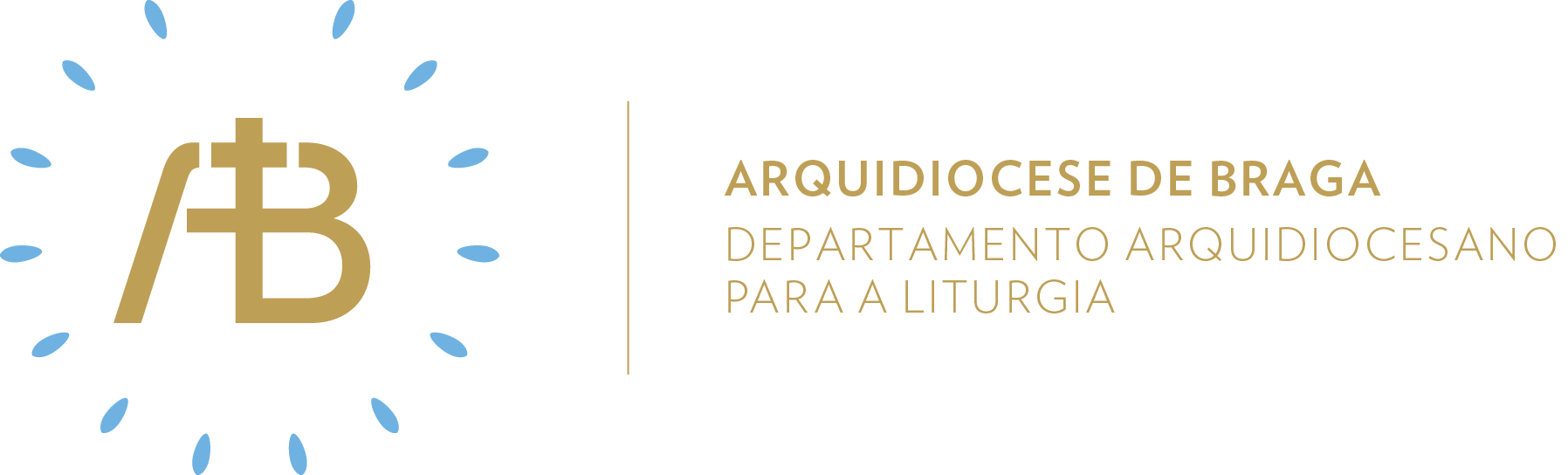 Tempo ComumDomingo XI Semente da nossa esperança“Proclamai que está perto o Reino dos Céus”Celebrar com esperançaItinerário simbólicoEm local apropriado pode ser colocado um bordão e/ou umas sandálias, símbolos daquele que caminha e vai pelo mundo, enviado pelo Senhor a proclamar o Reino. Sugestão de cânticos[Entrada] Povo de Reis – L. Deiss (NCT 226)[Apresentação dos dons] Não fostes vós que Me escolhestes – Az. Oliveira (NRMS 59) [Comunhão] A seara é grande – Diamantino Faustino[Final] O amor de Deus repousa em mim – M. Luís (NCT 388)Eucologia[Orações presidenciais] Orações presidenciais do Domingo XI do Tempo Comum (Missal Romano, 405)[Oração Eucarística] Oração Eucarística V/B com prefácio próprio (Missal Romano, 1163ss)Homilia. Todos nós somos membros da Igreja, Corpo de Cristo. Somos «reino de sacerdotes, uma nação santa», porque é dever de cada um de nós prestar culto ao Senhor, com a nossa vida, doando-a a cada momento em prol dos outros. . Em nós deve transparecer sempre a luz do Senhor Ressuscitado, Aquele que se entregou por nós por amor, não olhando a qualquer merecimento da nossa parte. Por isso, somos também povo de reconciliados. . Prestar culto ao Senhor não pode ficar apenas numa vertente intimista. Se amamos o Senhor, se somos seus discípulos, somos enviados; não podemos ficar sentados no «sofá» dos nossos esquemas, do nosso conforto, do nosso egoísmo. Temos de partir para a seara porque os trabalhadores são necessários. Oração UniversalV/ Caríssimos cristãos: oremos a Deus Pai todo-poderoso e, pelos méritos de Jesus Cristo, seu Filho, que morreu por nós quando éramos pecadores, peçamos, com toda a confiança:R/ Atendei, Senhor, a nossa prece. Pelos bispos, sucessores dos Apóstolos, pelos trabalhadores da seara do Senhor e pelas multidões fatigadas e abatidas, oremos.Pelos que têm de partir da sua pátria, pelos profetas a quem Deus manda falar e pelo povo que os escuta e se converte, oremos.Pelas ovelhas que andam sem pastor, pelos enfermos de doenças incuráveis, pelos leprosos e pelos moribundos, oremos.Pelos que perderam a fé e andam tristes, pelos afetados pela pandemia do coronavírus, pelos que, por fragilidade, caíram em pecado e pelos que, para salvar outros, se deixam matar, oremos.Por nós mesmos, povo de reis e nação santa, que o Filho de Deus reconciliou, e pelos defuntos das nossas famílias e da nossa Paróquia, oremos.V/ Senhor, nosso Deus, que tivestes compaixão das multidões e lhes mandastes o vosso Filho muito amado, dai-nos a graça de ouvir a sua voz,para Vos servirmos, adorarmos e bendizermos. Por Cristo, Senhor nosso.R/ Ámen. Momento Pós-ComunhãoNo momento pós-comunhão, fazer uma oração pelas vocações, correspondendo ao repto de Jesus no Evangelho: «Pedi ao Senhor da seara que mande trabalhadores para a sua seara».Envio missionárioV/ Ide, o Senhor da seara envia-vos como trabalhadores da Sua seara.R/ Ámen.V/ Ide, o Filho, que por nós morreu, envia-vos como seus discípulos.R/ Ámen.V/ Ide, o Espírito Santo vos ensinará a ser discípulos missionários.R/ Ámen.Semear esperançaAcólitosDiante da grandeza da missão da Igreja, urge pedir a Deus que envie mais operários para a sua Messe. Será que no meu coração habita este desejo de acolher novos membros para o exercício do meu ministério, rezo para que Deus os envie e, quando eles chegam, acolho-os bem?LeitoresAo dirigir-se para o ambão, o leitor deve ouvir dentro de si as palavras “assim falarás à casa de Jacob”, sentindo-se assim mandatado pelo próprio Deus para falar ao povo. Tenho cuidado na proclamação da Palavra de Deus, sentindo-me enviado e servo da Palavra?Ministros Extraordinários da Comunhão“Recebestes de graça, dai de graça”. O Ministro Extraordinário da Comunhão leva aos outros aquilo que ele antes recebera: a Graça infinita da Comunhão no Corpo e Sangue de Cristo. Tenho consciência de que, ao ser mensageiro da Graça, sou também destinatário dessa mesma Graça?Viver na esperançaNesta semana, vou procurar que os meus gestos e palavras sejam reflexo dos gestos e palavras do Reino (“anunciar, curar, expulsar demónios”), em particular aqueles gestos e palavras dirigidos a alguém com quem não tenho particular simpatia.